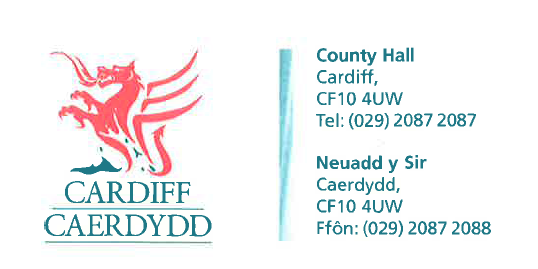 FOI Response Document FOI19369Thank you for your request under the Freedom of Information Act 2000 about Waste Management Issues received on 16/04/2023. Request
1) how many people have been fined for not picking up after their dog in the postcode area CF52) how many people have been fined for dropping litter in the postcode area CF53) how many black and green bins have been reported stolen or gone missing in the postcode area CF54) how many people have been charged by the council to have their black and green bins replaced in the postcode area CF55) how much money the council has collected from charging people to replace black and green bins in the postcode area CF56) how much it costs the council to replace one black bin and how much it costs the council to replace one green bin7) how many times litter has been collected by street cleaning crews in the postcode area CF58) how many bags of litter have been collected by street cleaning crews in the postcode area CF59) how many residents in the postcode area CF5 have paid a £20 charge (or equivalent, if the cost has changed over the specified time-frame) to have additional waste collected10) how much money the council has collected from charging people to collect additional waste in the postcode area CF511) how much it costs the council to collect extra household waste, per additional bag of waste collected12) how many larger size black bins have been provided to residents in the postcode area CF513) for what general reasons, without wishing to breach anyone's confidentiality.We have considered your request and enclose the following information:Response/Exemptions
1. Persons issued with a fixed penalty for not clearing up after their dog in the CF5 area between 2018 – 2023 is 02. Persons issued with a fixed penalty for littering in the CF5 area financial year 2018 – 2019 is 11Persons issued with a fixed penalty for littering in the CF5 area financial year 2019 – 2020 is 2Persons issued with a fixed penalty for littering in the CF5 area financial year 2020 – 2021 is 8Persons issued with a fixed penalty for littering in the CF5 area financial year 2021 – 2022 is 6Persons issued with a fixed penalty for littering in the CF5 area financial year 2022 – 2023 is 23. 1st April 2018 – 31st March 2023 – 122 bins reported as Lost/stolen4. 5. Income for the bins is £15,885.6. Black Bin - £25 & Green Bin - £357. The City of Cardiff Council does not hold this information therefore under Section 17 of the Freedom of Information Act 2000 this acts as a refusal notice.Under Section 16 of the Freedom of Information Act 2000 we have a duty to advise and assist our customers.

Cardiff Council do not hold the information in the format requested.8. The City of Cardiff Council does not hold this information therefore under Section 17 of the Freedom of Information Act 2000 this acts as a refusal notice.Under Section 16 of the Freedom of Information Act 2000 we have a duty to advise and assist our customers.

Cardiff Council do not hold the information in the format requested.9. The City of Cardiff Council does not hold this information therefore under Section 17 of the Freedom of Information Act 2000 this acts as a refusal notice.Under Section 16 of the Freedom of Information Act 2000 we have a duty to advise and assist our customers.

Cardiff Council haven’t collected the data in the way which allows us to report on postcode.Cardiff Council have amended the spreadsheet to include ward now so will be able to provide this information going forward.  10. The City of Cardiff Council does not hold this information therefore under Section 17 of the Freedom of Information Act 2000 this acts as a refusal notice.Under Section 16 of the Freedom of Information Act 2000 we have a duty to advise and assist our customers.

Cardiff Council haven’t collected the data in the way which allows us to report on postcode.Cardiff Council have amended the spreadsheet to include ward now so will be able to provide this information going forward.  11. Cardiff Council have a no side waste policy on domestic collections, therefore no additional cost.12. 1154 properties with 240L black bin in postcode area CF513. If you cannot fit your non-recyclable waste into your general waste bin you may qualify for extra or larger bins. These are only provided in exceptional circumstances where you regularly have additional waste that cannot be recycled. This should be out of your control, for example due to medical packaging.You will need to prove that you make full use of our weekly recycling and food waste service before you qualify for extra or larger bins.If you have any queries or concerns, please do not hesitate to contact us.Please remember to quote the reference number above in any future communications.NewReplacementTotalBlack Bin176164340Green Bin14764211Grand Total551